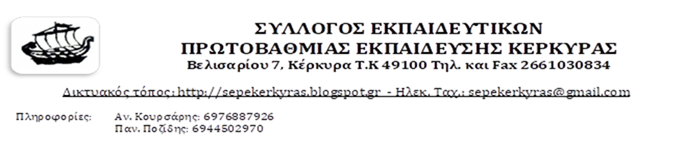 Χρήσιμο Παιδαγωγικό Υλικό για τους μαθητές μας.Συνάδελφοι/ισσες,   Όλοι μας ζούμε πρωτόγνωρες καταστάσεις. Στις δύσκολες αυτές συνθήκες προτάσσουμε το αίσθημα της αλληλεγγύης και της συλλογικότητας. Αναδεικνύουμε την πραγματική εικόνα της κατάστασης των δημόσιων σχολείων. Δεν έχουμε σκοπό να εξυπηρετήσουμε το επικοινωνιακό κόλπο του εκάστοτε Υπουργείου Παιδείας, όπως αυτό που εξαγγέλθηκε από την πολιτική ηγεσία του ΥΠΑΙΘ περί εξ αποστάσεως διδασκαλίας  χωρίς να υπολογίζονται οι όροι και οι στοιχειώδεις προϋποθέσεις για την εφαρμογή του, αν δηλαδή έχουν όλα τα παιδιά την τεχνική υποδομή για να το κάνουν από τα σπίτια τους.   Ταυτόχρονα όμως στεκόμαστε δίπλα σε κάθε οικογένεια, σε κάθε μαθητή μας, που κοπιάζει και αγωνίζεται να αποκτήσει γνώσεις και εφόδια για τη ζωή.     Με τα μέσα που διαθέτουμε συνεχίζουμε να υπερασπιζόμαστε τον παιδαγωγικό μας ρόλο. Όλα τα προηγούμενα, δύσκολα χρόνια το Δημόσιο Δημοτικό σχολείο και Νηπιαγωγείο κρατήθηκε όρθιο και παρέχει ποιοτικού χαρακτήρα εκπαίδευση στους μαθητές του χάρη στους εκπαιδευτικούς που υπηρετούν κι εργάζονται σ’ αυτό.    Αγωνιστήκαμε και συνεχίζουμε να παλεύουμε ενάντια στις αντιλαϊκές – αντιεκπαιδευτικές πολιτικές υποχρηματοδότησης και διάλυσης της Δημόσιας Εκπαίδευσης με γνώμονα το συμφέρον των μαθητών μας – αυτό καλούμαστε να πράξουμε και τώρα. Βρισκόμαστε δίπλα στους μαθητές μας και τους γονείς με κάθε τρόπο. Ως εκπαιδευτικοί έχουμε τον τρόπο, με απλά λόγια, να αντιμετωπίσουμε τη δικαιολογημένη ανασφάλεια που υπάρχει, το άγχος και τον φόβο. Το μήνυμα μας είναι: Ψυχραιμία, Αλληλεγγύη και Αγώνας για να μην πληρώσουν οι εργαζόμενοι και τον κορονοϊό.     Στο πλαίσιο αυτό σας κοινοποιούμε εδώ παιδαγωγικό υλικό για τους μαθητές μας, όπως έχει συγκεντρωθεί από συναδέλφους εκπαιδευτικούς και διαμοιράζεται στα σχολεία της επικράτειας. Ο κατάλογος είναι πλούσιος, μεγάλος και ενδεικτικός: Ωραία βιβλία για διάβασμα, περιηγήσεις σε εικονικά μουσεία, ηλεκτρονικά και πνευματικά παιχνίδια που ακονίζουν το μυαλό, πειράματα Φυσικής και κατασκευές με απλά υλικά, παιδικές ταινίες, θεατρικές παραστάσεις, ντοκιμαντέρ για τη φύση, τη γεωγραφία και την ιστορία, σελίδες για τις ξένες γλώσσες. Κάθε συνάδελφος/ισσα, χρησιμοποιώντας τους υπερσυνδέσμους, μπορεί να αξιοποιήσει το υλικό με τον παιδαγωγικό τρόπο που θεωρεί καλύτερο για τους μαθητές του. Αναμένουμε τις προτάσεις και το υλικό των συναδέλφων, καθώς το αφιέρωμα θα εμπλουτίζεται διαρκώς.Στεκόμαστε όρθιοι και αλληλέγγυοι, ώστε να επιστρέψουμε σύντομα στις τάξεις μας και στα σχολεία μας!Α. Κατάλογος λογοτεχνικών βιβλίων για κάθε τάξη του ΔημοτικούΣτον ελεύθερο σου χρόνο, μπορείς να διαβάσεις ωραία βιβλία σαν κι αυτά που σου προτείνουμε εδώ. Θα μάθεις ένα σωρό πράγματα και θα ταξιδέψεις σε τόπους μακρινούς, θα γνωρίσεις ήρωες και θα ψυχαγωγηθείς ευχάριστα. Μην ξεχνάς: Τα βιβλία είναι ανοικτά παράθυρα στον κόσμο. Εμπρός λοιπόν μην διστάζεις καθόλου…..Αν πάλι βαριέσαι μπορείς να μπεις στην ιστοσελίδα του Ε.ΚΕ.ΒΙ (Εθνικό Κέντρο Βιβλίου) και να ακούσεις από ηθοποιούς να σου διαβάζουν μερικά πολύ ωραία βιβλία …. ή να επισκεφθείς δωρεάν e books από διάφορους εκδοτικούς οίκους. Όπως και να έχει ΚΑΛΟ ΔΙΑΒΑΣΜΑ!!!!Α΄  ΤΑΞΗΟ βάτραχος το χειμώνα, Μ. Βέλθουις, Πατάκης (φύση)Ο Προκόπης και ο λύκος, Γκοφρουά ντε Πεννάρ, Παπαδόπουλος (ανατροπή παραμυθικών στερεότυπων)Πλατς! Φ. Κορεντέν, Άμμος (απερισκεψία, ανατροπή παραμυθικών στερεοτύπων)Έλμερ, ο παρδαλός ελέφαντας, Ντ. Μακ Κι, Πατάκης (διαφορετικότητα)Ο Έλμερ και τα ξυλοπόδαρα, » » » (εξαφάνιση ζώων-οικολογία)Το τραγούδι της φάλαινας, Ντ. Σέλντον, Ρώσσης(εξαφάνιση ζώων, οικολογία)Ο λόξυγγας της αλεπούς, Ν. Μπάτεργουερθ, Καστανιώτης (φύση-οικολογία)Γιατί δεν κοιμάσαι αρκουδάκι μου; Μ. Βάντελ, Ρώσσης (φοβίες)Η κυρία Παραπατά η σερβιτόρα, Α. Άλμπεργκ, Νεφέλη (χιούμορ-οικογένεια-αγάπη)Μια δίαιτα για ελέφαντες, Τζ. Μάρφυ, Ρώσσης (διακωμώδηση σύγχρονων συνηθειών)Το μεγάλο πράσινο δάσος, Π. Τζέρατυ, Ρώσσης (φύση-οικολογία)Μάντεψε πόσο σ’ αγαπώ, Σ. Μακ Μπράτνεϋ, Παπαδόπουλος (μητρική αγάπη)Τα πέντε δάκτυλα και το φεγγάρι, Κ. Κουρτ, Κάστωρ (αγάπη, ομόνοια)Η Μουσούδη και το Αγγελούδι, Ποταμός (αγάπη)Το χαρούμενο λιβάδι, Φ. Νικολούδη, Ελληνικά γράμματα (διαφορετικότητα)Φαντασματάκια χρώματα,Πόλυ Βασιλάκη (φαντασία-χαρά)Η φάλαινα που τρώεει τον πόλεμο, Ευγ. Τριβιζάς, Μίνωας (ειρήνη, χιούμορ)΄Ενα ευγενικό και θαρραλέο κοτόπουλο, Ντομινίκ Μερτένς, Ζεβρόδειλος (ανατροπή παραμυθικών στερεότυπων)Γιατί να είμαι τόσο μικρός; Έουν Ζου Κιμ, Ζεβρόδειλος (αυτοεκτίμηση)Δεν υπάρχουν δράκοι, σου λέω, Σοφία Παράσχου, Ελληνικά Γράμματα (φοβίες)Ένα κουμπί που το έλεγαν Όσκαρ, Έσλερ Νάγκυ, Ζεβρόδειλος (διαφορετικότητα)Όταν οι γονείς πηγαίνουν σχολείο Μπέκη Μπλουμ, Ζεβρόδειλος (παιδική ηλικία – πρώτη φορά στο σχολείο)Η Μέλπω η μοναδική, Μαρία Ρουσάκη, Παπαδόπουλος (αυτοεκτίμηση)Τα φιλαράκια Μ. Μπλαζεγιόφσκι, Κάστωρ (φιλία)Τα παπουτσάκια που λένε παραμύθια, Α. Βαρελά, Άγκυρα (ειδικές ανάγκες, υιοθεσία)Καλημέρα Ειρήνη, Φ. Χατόγλου, Σύγχρονη Εποχή (οικολογία, διαπολιτισμικότητα, ειρήνη)Το Κίβι, Κ. ντε Ποσάδας, Πατάκης (υιοθεσία, αποδοχή του διαφορετικού)Καληνύχτα μαμά!, Μ. Παπαγιάννη, Πατάκης (φοβίες)Ο μικρός Ντουπ, Ειρ. Μάρρα, Πατάκης (ειδικές ανάγκες, αθλητισμός)Ο παππούς πετάει, Ζ. Λάουμπε, Κάστωρ (θάνατος)Τέσσερις εποχές στη μικρή μου ζωή, Σύγχρονη Εποχή (φύση, κύκλος ζωής)Το αρκουδάκι που δεν ζηλεύει το αδελφάκι του Ρώσση, Μίνωας (παιδική ζήλεια)Ο Φώκος νόμιζε ότι μισούσε το σχολείο, Β. Ηλιόπουλος, Πατάκης (προσαρμογή στο σχολείο)Το μικρό παιδάκι τρέχει στην αγκαλιά της μαμάς του να συναντήσει την αγάπη, Μ. Λοΐζου, Πατάκης (μητρική αγάπη)Ο παππούς Ντομάτα, Καλή Δοξιάδη, Παπαδόπουλος (αγάπη, χιούμορ, οικογένεια)Τα αγαπημένα μου Σαββατοκύριακα, Α Μιχαλοπούλου, Πατάκης (οικογένεια)Θα σ? αγαπώ ό,τι κι αν γίνει, Κ. Κέιβ, Πατάκης (μητρική αγάπη)Πετάει, πετάει ο σκύλος, Χρ. Μπουλώτης, Ελλην. Γράμματα (η κατάσταση στον κόσμο, θάνατος)Νίνο, ο μικρός κλόουν, Ερίκ Μπατού, Μεταίχμιο (συνεργασία, φιλία, αυτοεκτίμηση)Η Κοκό, Σοφία Παράσχου, Μικρή Μίλητος (υιοθεσία)Τα ψάρια παίζουν θέατρο, Γκ. Ντόνοβαν, Παπαδόπουλος («διδασκαλία» θεάτρου)Ένα ψάρι που δεν ήξερε να κολυμπάει, Λήδα Βαρβαρούση (αυτοεκτίμηση, φοβίες, αλληλοβοήθεια)Η Πασχαλίτσα που αγαπούσε τα λουλούδια, Στέλλα Βλαχοπούλου, ΚέδροςΟι πιο μικροί μας φίλοι, Νίκος Μαρουλάκης, ΚαστανιώτηςΟ τρομαγμένος σκαντζόχοιρος, Στέλλα Βλαχοπούλου, ΚέδροςΟ κροκόδειλος που πήγε στον οδοντογιατρό, Ευγ. Τριβιζάς, ΚέδροςΜε το Άλφα και το Βήτα, Παυλίνα Παμπούδη, εκδ. ΚέδροςΤα αστέρια που ζήλευαν, Μελίνα Καρακώστα, ΠατάκηΗ ιστορία ενός καλοψημένου τηγανόψωμου, Π. Κρ. Ασμπγιόρνσεν και Κ.Γ. Μόε,ΠατάκηΟι πειρατές της λιμνοχώρας, Μάνια Καπλάνογλου-Νικόλας Αδρικόπουλος, Ελλην. ΓράμματαΠοιήματα με ζωγραφιές σε μικρά παιδιά, Γιώργος Σεφέρης, Ερμής.Β΄ ΤΑΞΗΟ άνθρωπος με την κόκκινη μύτη, Ούρζελ Σέλφερ, Μίνωας, (διαφορετικότητα)Το κάτι άλλο, Κ. Κέιβ, Πατάκης (διαφορετικότητα, χιούμορ)Ο Άρτσιμπαλ, Ι. Τάρλετ, Παπαδόπουλος (αγνωμοσύνη, αγάπη)Τα τρία μικρά λυκάκια, Ε. Τριβιζάς, Μίνωας (φιλία, ανατροπή παραμυθικών στερεότυπων)Ο μικρός κάστορας και η ηχώ, Ε. Μακ Ντόναλντ, Ρώσσης (φιλία, αγάπη)Ντενεκεδούπολη, Ε. Φακίνου, Κέδρος (φιλία, συνεργασία, οικολογία)Το κοστούμι δε με μέλλει, Σ. Πλαθ, Πατάκης (οικογένεια, χιούμορ)Η παράξενη αγάπη του αλόγου και της λεύκας , Χρ. Μπουλώτης, Ελλην. Γράμματα (αγάπη,διαφορετικότητα, αυτοεκτίμηση)Το μυστικό τραγούδι της Μάτας, Ειρήνης Μάρρα, Κέδρος (ειδικές ανάγκες)Ο κύριος Μπεν, η Μου και τα σκουπίδια, Σ. Ζαραμπούκα, Πατάκης (οικολογία, ανακύκλωση)Το τσίρκο και ο νάνος Γολιάθ, Λ. Ψαραύτη, Πατάκης (οικολογία, εξαφάνιση ζώων)Βρέχει καρεκλοπόδαρα, Σοφία Μαντούβαλου, Καστανιώτης (χιούμορ)Τα ανθρωπάκια με τα κόκκινα, Αυγ. Κόπις, Άμμος (χιούμορ, συνεργασία)Ο Τριγωνοψαρούλης, Β. Ηλιόπουλος, Πατάκης (χιούμορ, συνεργασία)Οι αρκούδες Γκρίζλυ, Σ. Ακάς, Ελληνικά γράμματα (οικολογία)Η σούπα της Μάρθας, Σ. Μέντοζ, Παπαδόπουλος (χιούμορ)Τα αστέρια που ζήλευαν, Μ. Καρακώστα, Πατάκης (λυρισμός, φύση)Το θαλασσινό σχολείο (ποίηση), Σοφία Χατζηδημητρίου, Δελφίνι.Ομήρου Οδύσσεια, Στ. Βογιατζόγλου, ΠατάκηςΈνα συρτάρι γεμάτο όνειρα, Μ. Κοντολέων, Άγκυρα (φύση, οικολογία, συνεργασία)Το τελευταίο βατραχάκι, Ζ. Σπυροπούλου, Σμυρνιωτάκης (οικολογία, εξαφάνιση ζώων)Αχ αυτή η αλεπού, Φ. Βακάλη-Συρογιαννοπούλου, Πατάκης (φύση)Τα παιδιά του δάσους, Ρ. Χέρφουτνερ, Κάστωρ (φιλία, οικουμενικά προβλήματα)Αχ κυνηγέ… κυνηγέ, Ι. Τουργκιένεφ, Παπαδόπουλος (οικολογία)Κουμπότρυπες κι ελέφαντες, Ε. Τορόση, Πατάκης (χιούμορ, καθημερινότητα)Η Λία ζωγραφίζει, Ζίγκριντ Λάουμπε, Κάστωρ (παιδικοί φόβοι)Το πονεμένο αηδόνι, Μενέλαος Στεφανίδης, Σίγμα (παραδοσιακό παραμύθι)Το μικρό Όχι!, Ρ. Γιούγκ, Κάστωρ (παιδικές απορίες, γνωριμία του περίγυρου)Ο πειρατής κόλλησε γρίππη, Αμελί Καρτέν, Μεταίχμιο (φιλία, παιδικές φοβίες, φιλαναγνωσία)Τα φιλαράκια, Μ. Μπλαζεγιόφσκι, Κάστωρ (φιλία)Η φωνή των ζώων, Λ. Πέτροβιτς-Ανδρουτσοπούλου, Πατάκης (φύση, ιδιαιτερότητα)Με τη Δροσούλα και το Μαρουλή, Ν. Σαλπαδήμου-Χρ. Χριστογιάννη, Αστήρ (οικολογία)Ο Ρίνος Σβερκοχοντρίνος, Μ. Έντε, Πατάκης (φύση, εξουσία)Η οικογένεια του ήλιου, Λ. Πέτροβιτς-Ανδρουτσοπούλου, Πατάκης (φύση)Αχ! Ειρήνη, Γ. Μαρίνος, Σ. Εποχή (ειρήνη)Χαρτοφοβία, Σ. Ταμάρο, Πατάκης (φιλαναγνωσία)Παραμύθια από τόπους της Αφρικής, Μ. Κοντολέων, ΠατάκηςΦίλοι; φώς φανάρι, Φραντζέσκα Αλεξοπούλου, Παπαδόπουλος (φιλία)Ο γατοβουτηχτής, Σοφία Ζαραμπούκα, ΠατάκηςΙστορίες με τους δώδεκα μήνες, Λότη Πέτροβιτς-Ανδριτσοπούλου, Πατάκη.Η σοφή μας η δασκάλα, Ζωρζ Σαρρή, Πατάκη.Ο Πέτρος και ο λύκος, του Προκόφιεφ σε μτφ. Ζωής Βαλάση, ΜίνωαςΟι πεταλούδες [σειρά «Ο μαγευτικός κόσμος των ζώων»], ΚέδροςΤα απομνημονεύματα ενός γάτου, Καλλιόπης Σφαέλλου, ΔωρικόςΤα Ελληνάκια, Ευγενία Φακίνου, ΚέδροςΤα παπούτσια του Αννίβα, Άλκη Ζέη, ΚέδροςΜια Κυριακή του Απρίλη, » » »Πού πήγε το φεγγάρι απόψε, Βούλα Μάστορη, ΓνώσηΟ πελαργός και η παρέα του, Φιλομήλα Βακάλη-Συρογιαννοπούλου, Σύγχρονη ΕποχήΠίπη Φακιδομύτη, Άστριντ Λίντγκρεν, ΨυχογιόςΟ Μικές μες στη σουπιέρα, Άστριντ Λίντγκρεν, ΨυχογιόςΣκιές στον αχυρώνα, Σάρα Γκάρλαντ, ΠατάκηΗ ιστορία του σκύλου…θα δείξει, Μάνος Κοντολέων, ΠατάκηΕγώ και η αδελφή μου η Κλάρα, Δημήτρης Ινκιόφ, ΨυχογιόςΗ γκρινιάρα κατσίκα, Λέων Τολστόϊ, ΚέδροςΤα μαγικά μαξιλάρια, Ευγένιος Τριβιζάς, ΠατάκηΑνατολικά του ήλιου και ανατολικά της σελήνης, λαϊκό νορβηγικό παραμύθι, ΚάστωρΟ Μαρσελέν που κοκκινίζει, Ζαν-Ζακ Σαμπέ, ΤεκμήριοΓ΄ ΤΑΞΗΟ αδελφός της Ασπασίας, Μ. Κοντολέων, Πατάκης (προβλήματα λόγου)Η τσιγγάνικη φλογέρα, Μπερτράν Σολέ, Καστανιώτης (διαφορετικότητα)Ο άνθρωπος με τα γκρίζα και άλλες ιστορίες, Φερνάντο Αλόνσο, Γνώση (διάφορες ιστορίες με θέμα τη φιλία, κατανόηση, χιούμορ)Ο Τομ Τιριρόμ και η πολιτεία που ήταν χωρισμένη σταδύο, Χρ. Μπουλώτης, Πατάκης (ειρήνη, συνεργασία)Το άγαλμα που κρύωνε, Χρ. Μπουλώτης, Πατάκης(μνήμη, διαπολιτισμικότητα)Παραμύθια για να σπάτε κέφι, Τζιάννι Ροντάρι, Κέδρος (χιούμορ, αγάπη, φιλία, ανθρώπινες καταστάσεις)Ιστορίες φτιαγμένες στη μηχανή, Τζιάννι Ροντάρι, ΚέδροςΈνα συρτάρι γεμάτο όνειρα, Μ. Κοντολέων, Άγκυρα (φύση, οικολογία, φιλία)Δράκε, δράκε είσ? εδώ; Α. Βαρελά, Πατάκης (χιούμορ, φύση, οικολογία)Το Γοργονάκι, Ρ. Ρώσση-Ζαΐτη, ΜίνωαςΠοιος είδε το πραγματικό δάσος; Άξελ Ντουμ, Ελληνικά γράμματα (οικολογία, αυτοεκτίμηση)Η πολιτεία του βυθού, Μάρω Λοΐζου, Μίνωας (οικολογία)Το ρόδο του Αγίου Γεωργίου, Τζ. Σέννελ, Πατάκης (συνεργασία, ομόνοια)Η Σμαραγδένια και άλλα παραμύθια, Μ. Λυρατζή, ΠατάκηςΗ τροχιά του πολιτισμού, Α. Παπάκου-Λαγού, Σύγχρονη ΕποχήΤο χάνουμε!, Σοφία Παράσχου, ΠατάκηςΓύρω γύρω όλοι, στη μέση η χαρά, Ν. Βούρβουλη, Πατάκης (ποίηση)Τα τραγούδια μου, Γ. Μ. Μαρίνος, Κέδρος (ποίηση)Χρυσό καλοκαίρι, Ντ. Χατζηνικολάου, Πατάκης (ποίηση)Μύθοι περί ζώων, Ζωή Σπυροπούλου, Ελληνικά ΓράμματαΗ οικογένεια του ήλιου, Λ. Πέτροβιτς-Ανδρουτσοπούλου, Πατάκης (οικογένεια, φύση)Οι θεατρίνοι, Ε. Σαραντίνη, Καστανιώτης (φύση, οικογένεια, παράδοση)Μακάρι να ήμουν ο ιπτάμενος ήρωας, Σιλβέν Τριντέλ, Κέδρος (οικογένεια, ανεργία, αγάπη)Το μεγάλο πρόβλημα του μικρού Μάρκου, Ζιλ Γκοτιέ, Κέδρος (οικογένεια, αλκοολισμός)Μισώ το διάβασμα!, Ρίτα Μάρσαλ, Κάστωρ (φιλαναγνωσία)Ο άνθρωπος που φύτευε δέντρα, Ζαν Τζιόνο,Παπαδόπουλος (οικολογία, η δύναμη του ενός, αυτοεκτίμηση)Το τραγούδι του κότσυφα, Μ. Αυτζής, Μίνωας (οικολογία)Ο πειρατής κόλλησε γρίππη, Αμελί Καντέν, Μεταίχμιο (φιλαναγνωσία)Χωρίς κοτσάνι, Ι. Δ. Ιωαννίδης, Πατάκης (σχολείο, σχέσεις δασκάλου-μαθητή)Παραμύθια από τόπους της Λατινικής Αμερικής (Ασίας, Αφρικής), Μ. Κοντολέων, ΠατάκηςΜε τη Δροσούλα και το Μαρουλή, Ν. Σαλπαδήμου-Χρ. Χριστογιάννη, Αστήρ (φύση, οικολογία)Περσεφόνη, η πάπια που πήγε σχολείο, Κίρα Σίνου, Κων/νος Γεωργίου, ΠατάκηΆντζελμαν, Ντ. Λέβυ, Παπαδόπουλος (τεχνολογία, ρομπότ, φιλία)Αγάπη χωρίς σύνορα, Κατερίνα Μουρίκη, Πατάκης (μετανάστευση, διαπολιτισμικό-τητα)Ένα μωρό χωρίς όνομα, Ηρώ Παπαμόσχου, Πατάκης (ειρήνη, πόλεμος, γιατροί χωρίς σύνορα)Ο απίθανος κος Φοξ,-Το Μαγικό Δάκτυλο, Ρόαλντ Νταλ, Ψυχογιός (χιούμορ)Η Ελισώ και το χάρισμα του ήλιου, Μαρία Αντωνάτου, Μαΐστρος (αγάπη, φιλία)Ονειρεύομαι τη Ρουθ, Αντώνης Δελώνης, Ψυχογιός (σχολείο, διαπολιτισμικότητα)Ο Πέτρος και η Λυδία (σειρά), Φ. Μανδηλαράς, Παπαδόπουλος (ζωοφιλία, μετανάστευση)Σκύλος με σπίτι, Γαλάτεια Γρηγοριάδου-Σουρέλη, Πατάκης (ζωοφιλία, μετανάστευση)Αλέξανδρος ο Μέγας, Άννα Ιακώβου, Παπαδόπουλος (περιπέτεια, χιούμορ)Μικροί περιπλανώμενοι, Τζιάννι Ροντάρι, Σύγχρονη Εποχή (χιούμορ, φύση, κοινωνία, φιλία)Σαν τα χελιδόνια, Ελένη Κατσαμπά, Πατάκης (φιλία, τσιγγάνοι)Ήλιος, ήλιος και βροχή, Ζωή Βαλάση, ΚέδροςΟ Παρασκευάς και η πρωτόγονη ζωή, Μισέλ Τουρνέ, Πατάκης (φύση, φιλία, εξουσίαΦιλενάδα φουντουκιά μου, Αγγελική Βαρελά, ΠατάκηΣτα παλάτια της Κνωσσού, Νίκος Καζαντζάκης, εκδ. Ελένη ΚαζαντζάκηΗ τιτανομαχία, κοσμογονία, Κρόνος-Δίας [σειρά], Μενέλαος Στεφανίδης, εκδ. ΣίγμαΙλιάδα, Χάρης Σακελλαρίου, ΜίνωαςΤο μούσι του Κόντε, Μάρω Λοΐζου, ΚέδροςΤα ψηλά βουνά, Ζαχαρίας Παπαντωνίου, βιβλ. της ΕστίαςΜόγλης, Ράντκαρντ Κίπλιγκ, ΆγκυραΑγαπημένε μου Νώε, Πέτρος Γαϊτάνος-Μαριαννίνα Κριεζή, ΆμμοςΗ αλεπού έχασε την ουρά της, Ζωή Βαλάση, Κέδρος15,5 κάπως παράξενα παραμύθια, Παυλίνα Παμπούδη, ΚέδροςΟ χοντρούλης και η πηδηχτή, Έλλη Αλεξίου, ΚαστανιώτηςΔ΄  ΤΑΞΗΌταν πήγαινα Τετάρτη Δημοτικού, Τζούντι Μπλουμ, Κέδρος (σχολείο, κοινωνία)Το δίχτυ της Καρλότας, Έλγουιν Μ. Ουάϊτ, ΨυχογιόςΜάγκας, Πηνελόπη Δέλτα, ΕστίαΤρελαντώνης, Πηνελόπη Δέλτα, ΕστίαΣτη χώρα των μαμούθ, Κίρα Σίνου, ΚέδροςΟ Εέ από τα άστρα, Μ. Κοντολέων, Πατάκης (οικολογία, επιστημ. φαντασία)Ο μεγάλος περίπατος του Πέτρου, Άλκη Ζέη, Κέδρος (Κατοχή, Αντίσταση)Η μωβ ομπρέλα, Άλκη Ζέη, Κέδρος (πόλεμος-κατοχή-αντίσταση)Το γειτονόπουλο του καλοκαιριού, Ντίνος Δημόπουλος, Πατάκης (παιδική ηλικία, ειρήνη)Ο Λάμπης και το κόκκινο καΐκι, Κάθριν Όλφρεϊ, Ψυχογιός (ειδικές ανάγκες)Έξι εναντίον ενός, Αγγελική Βαρελά, Πατάκης (αρχαιοκαπηλεία)Σκύλος με σπίτι, Γαλάτεια Γρηγοριάδου-Σουρέλη, Πατάκης (ζωοφιλία, μετανάστευση)Ο Αναποδιάρης, Ελένη Χωρεάνθη, Σύγχρονη Εποχή, (οικογένεια, ανεργία, σχολείο)Τ? Αυγουστιάτικο φεγγάρι, Βούλα Μάστορη, ΠατάκηςΤο φουστάνι της Κλεοπάτρας, Π. Σωτηράκου, Πατάκης (τσιγγάνοι, διαφορετικότητα)Μικροί περιπλανώμενοι, Τζιάννι Ροντάρι, Σύγχρονη Εποχή (χιούμορ, φύση, κοινωνία, φιλία)Η μηχανή στο υπόγειο, Κίρα Σίνου, Κέδρος (φύση, επιστημονική φανασία)Ο λόφος με τους κορυδαλλούς, Νίκος Κανάκης, Πατάκης (παράδοση)Το δάσος κι ο κόσμος του, Αυγή Παπάκου-Λάγου, Gutenberg (οικολογία)Ονειρα με χαρταετούς και περιστέρια, Φερεϋντούν Φαριάντ, Κέδρος (ποίηση)Τα τραγούδια μου, Γ. Μ. Μαρίνος, Κέδρος (ποίηση)Στα μονοπάτια του ήλιου, Ρένα Καρθαίου, Πατάκης (ποίηση)Τα ηλιοτρόπια, Νίκος Κανάκης, Πατάκης (ποίηση)Τραγούδια της γης και του ουρανού, Ελένη Χωρεάνθη, Πατάκης (ποίηση)Χρυσό καλοκαίρι, Ντίνα Χατζηνικολάου, Πατάκης (ποίηση)UFO στα Διγελιώτικα, Γιάννης Μπάρτζης, Καστανιώτης (επιστημ. φαντασία)Πολύ ωραίο το όνομά σου ελευθερία, Μ. Κορνήλιος, Καστανιώτης (Κατοχή, ελευθερία, κοινωνία)Οι θεατρίνοι, Ε. Σαραντίνη, Καστανιώτης (διηγήματα για τη φύση, την παράδοση κτλ.)Αρχίζει το ματς, Αγγελική Βαρελά, Πατάκης (ποδόσφαιρο, αθλητικοί αγώνες)Η καρδούλα, Σ. Φίλντιση, Πατάκης (διηγήματα: τσιγγάνοι, οικογένεια, παλιά εποχή)Τα γενέθλια, Ζωρζ Σαρή, Πατάκης (Πολυτεχνείο)Το αθάνατο νερό, Μ. Λοΐζου, Κέδρος (Ελλάδα, μυθολογία)Ένα λεπτό κρεμμύδι, Τζιάννι Ροντάρι, Κέδρος (χιούμορ)Στο σκοτάδι της σπηλιάς, Κίρα Σίνου, Κέδρος (σπηλαιολογία, εξερευνήσεις)Το μισό πιθάρι, Φ. Φραγκούλη, Ελληνικά Γράμματα (διαπολιτισμικότητα)Ο Ντιντόν,ο Παβελάκης μου κι εγώ, Φ. Χατζηχάννα, Καστανιώτης (φιλία, διαπολιτισμικότητα, χιούμορ)Ο Μπακ και οι φίλοι του, Α. Μπενέκος, Καστανιώτης (φύση, ζώα, οικολογία, κοινωνία)Το μυστήριο του καλοκαιρινού Αγιοβασίλη, Λ. Πέτροβιτς-Ανδριτσοπούλου, ΠατάκηςΗ δασκάλα μας η Μάγια όλο και μας κάνει μάγια, Τέρενς Μπλάκερ, Ψυχογιός (σχολείο, σχέσεις παιδιών δασκάλας)Μακάρι να ήμουν ο ιπτάμενος ήρωας, Σιλβέν Τριντέλ, Κέδρος (ανεργία, οικογένεια)Ο γίγαντας της Σαλαμίνας, Χάρης Σακελλαρίου, Πατάκης (ιστορικό: Θεμιστοκλής)Καημένε Μανολίτο, Ελβίρα Λίνδο,Πατάκης (φιλία, σχέσεις παιδιών, χιούμορ)Καφέ αηδιαστικο μπαλάκι, Βαγγέλης Ηλιόπουλος, Πατάκης (μετανάστευση)Το τραγούδι του κότσυφα, Μ. Αυτζής, Μίνωας (οικολογία)Ο νάνος και η γαριδούλα Ερίκ Σαβουαζά, Σύγχρονοι Ορίζοντες (χιούμορ)Ο Θεός αγαπά τα πουλιά, Αγγελική Βαρελά, Πατάκης (τρίτη ηλικία)Οι Λεμονιές, Μαρία Ροουσάκη, Παπαδόπουλος (μετανάστευση, παλιννόστηση)Η σφεντόνα του Δαυίδ), Παντελής Καλιότσος, Πατάκης (δικτατορία, σχολείο)Η παράξενη κυρία Τζιφουτζί, Ι. Δ. Ιωαννίδης, ΠατάκηςΑγάπη χωρίς σύνορα, Κατερίνα Μουρίκη, Πατάκης (συνεργασία, γιατροί του κόσμου, μετανάστευση)Ο νοικοκυρός, Λένα Μερίκα, Κέδρος (οικογένεια)Εκεί που κυνηγάνε οι λύκοι, Πέτρος Σπεντζής, Παπαδόπουλος (οικολογία)Η εξαφάνιση της Ντόροθυ Σνοτ, Π. Χατζόπουλος, Πατάκης (φύση, χιούμορ, αστυνομική περιπέτεια)Το βροχοπούλι, Χρήστος Δεσύλλας, Παπαδόπουλος (οικολογία, πατρίδα)Το δώρο των μάγων, Ο?Η enry Lesbeth Zwergen, ΆμμοςΤαξίδι στα αρχαία χρόνια, Ειρήνη Νάκου, ΚέδροςΙστορίες από τον Ηρόδοτο, Γιάννης Μηλιάδης, ΑστήρΜέγας Αλέξανδρος, Νίκος Καζαντζάκης, εκδόσεις Ελένης ΚαζαντζάκηΣτη Βέροια, στη Βεργίνα, Θέτις Χορτιάτη, ΚέδροςΤο Τουρκάκι εγώ και το Αραπάκι, Ματούλα Καραγιάννη-Τόλκα, Άγκυρα (διαπολιτισμικότητα)Η Ακρόπολη και η ιστορία της, Βίτω Αγγελοπούλου, ΚέδροςΣτα χρόνια του Περικλή, Γιώργος Τσουκαλάς, ΆγκυραΤαξίδι στην ελληνιστική εποχή, Ειρήνη Νάκου, ΚέδροςΗ Αλίκη στη χώρα των μαρμάρων, Α. Ζέη – Σ. Ζαραμπούκα, ΚέδροςΗ Ζωή του Χριστού, Πηνελόπη Δέλτα, ΕστίαΠαραμύθι χωρίς όνομα, » » » »Ένας θεός ξεπετιέται, Ελένη Βαλαβάνη, Κέδρος (αγάπη για τα αρχαία)Ο κήπος με τ? αγάλματα, Ελένη Σαραντίνη, Καστανιώτη (αγάπη για τ? αρχαία, διαπολιτισμικότητα)Ο μικρός Νικόλας [σειρά], Ρομπέρ Γκοσινύ, Τεκμήριο (χιούμορ)Το Σκλαβί, Ξένια Καλογεροπούλου, ΚέδροςΟ Τσάρλι και το εργοστάσιο σοκολάτας, Ρόαλντ Νταλ, ΨυχογιόςΤο τρύπιο βουνό, Βασίλης Χατζηβασιλείου, Κέδρος (παιδικά χρόνια στη μεταπολεμική Θεσσαλονίκη)Ε΄  και ΣΤ΄ ΤΑΞΕΙΣΤο καπλάνι της βιτρίνας, Άλκη Ζέη, Κέδρος (μεταξική δικτατορία)Ένα σακί μαλλιά, Παντελής Καλιότσος, Πατάκης (σχολείο, φιλία)Τα δελφινάκια του Αμβρακικού, Ντίνος Δημόπουλος, Καστανιώτης (φιλία, συνεργασία)Αν όλα τα πιτσιρίκια του κόσμου, » » » » » » (οικογένεια, ειρήνη)Ντάνυ ο πρωταθλητής του κόσμου, Ρόαλντ Νταλ, Ψυχογιός (πατέρας-γιός, συνεργασία)Ο Τυφλοπόντικας, Φιλίπ Μπαρμπώ, Νεφέλη (σχολείο, δάσκαλος, ειδική τάξη)Με τα μάτια της καρδιάς, Τιερί Λενέν, Σύγχρονοι Ορίζοντες (αποδοχή του Άλλου)Το μισό πιθάρι, Φωτεινή Φραγκούλη, Ελληνικά Γράμματα (διαπολιτισμικό: Ελλάδα-Τουρκία, σχέσεις παππού εγγονής)Τα φαντάσματα της σοφίτας, Μάνος Κοντολέων, Πατάκης (οικολογία, καταστροφή περιβάλλοντος)Λάθος κ. Νόϊγκερ, Λότη Πέτροβιτς-Ανδριτσοπούλου, Πατάκης (οικογένεια, διαπολιτισμικό, β΄ παγκ. πόλεμος)Το νησί των θησαυρών, Ρ. Λ. Στήβενσον, ΚαστανιώτηςΟ γύρος του κόσμου σε 80 ημέρες, Ι. Βερν, ΑστήρΟι περιπέτειες του Τομ Σώγιερ, Μ. Τουέν, ΚαστανιώτηςΧωρίς κοτσάνι, Ι. Δ. Ιωαννίδης, Κέδρος (σχολείο, σχέση δασκάλου-μαθητή)Ματίλντα, Ρ. Νταλ, Ψυχογιός (οικογένεια, σχολείο, κοινωνία, αυτονομία)Μια ιστορία για δύο, Ειρήνη Μάρρα, Καστανιώτης (βιοπάλη, φιλία, υιοθεσία)Η ζωγραφιά της Χριστίνας, Ευγένιος Τριβιζάς, Ψυχογιός (φιλία, κοινωνία, περιπέτεια)Σαρακήνικο, Στρατής Τραγάκης, Κέδρος (παιδική ομάδα, προσφυγιά)Το διπλό ταξίδι, Λίτσα Ψαραύτη, Πατάκης (προσφυγιά, β΄ παγκ. πόλεμος, φιλία, ειρήνη)Το δάσος κι ο κόσμος του, Αυγή Παπάκου-Λάγου, Gutenberg (παιδική ομάδα, παιδιά-δάσκαλος, οικολογία)Τ? Αυγουστιάτικο φεγγάρι, Βούλα Μάστορη, Πατάκης (παιδική ομάδα, κοινωνία, φιλία, προεφηβεία)Ο μεγάλος αποχαιρετισμός, Γαλάτεια Γρηγοριάδου-Σουρέλη, Ψυχογιός (ιστορικό, μικρασιατική καταστροφή, προσφυγιά)Ένα δέντρο στην αυλή μας, Μ. Κλιάφα, Κέδρος (βιοπάλη, θεσσαλική πεδιάδα)Πατέρας και γιος, Π. Καλιότσος, Πατάκης (οικογένεια, σχολείο)Ξεχασμένοι ιππότες, Νίκη Σαλπαδήμου, Μίνωας (ιστορικό, μεσαίωνας)Αγαπημένε μου δάσκαλε δεν ξεχνώ, Σούλα Ροδοπούλου, ΣπαθήςΤα κοριτσάκια με τα ναυτικά, Ελένη Δικαίου, εκδ. Ακρίτας (προσφυγιά, μικρασιατική καταστροφή, οικογένεια)Δομήνικος, Μάνος Κοντολέων, Πατάκης (οικογένεια, συμβολικό, φαντασιακό)Μέρες Αλκυόνης, Δημήτρης Μανθόπουλος, Ψυχογιός (ειδικές ανάγκες)Μια μικρή καλοκαιρινή ιστορία, Ευγενία Φακίνου, Κέδρος (κοινωνία, σχέσεις παππού-εγγονής, θάνατος)Ο φίλος μας ο Άυλος, Σπύρος Γκρίντζος, Πατάκης (παιδική ομάδα, σχέσεις δασκάλου-μαθητών)Ο ψύλλος, Δ. Σπύρου, Πατάκης (φιλία, σχολείο, έκδοση εφημερίδας από μαθητή επαρχίας)Το λέγαν Ξάστερο, Άννα Γκέρτσου-Σαρρή, Κέδρος (μετανάστευση, βαλκανικοί πόλεμοι)Στα βήματα του Σαμοθήριου, Λίτσα Ψαραύτη, Καστανιώτης (παιδική ομάδα, αρχαιολογία, περιπέτεια, Σάμος)Ο θυμός του Ποσειδώνα, Χάρης Σακελλαρίου, Κέδρος (σχολείο, δάσκαλος, οικολογία)Ο μπέμπης αρχιλήσταρχος, Γρ. Ξενόπουλος, Βλάσσης (φιλία, οικογένεια)Ο θησαυρός της Βαγίας, Ζώρζ Σαρή, Πατάκης (φιλία, κατοχή, μυθολογία, περιπέτεια)Ο μεγάλος ίσκιος κι οι τσιγγάνοι, Φ. Μανδηλαράς, Πατάκης (παραμύθια, στιγμιότυπα ζωής τσιγγάνων)Το δάσος του Φάρδιγκ (3 τόμοι), Κ. Ντανν, Πατάκης (οικολογία, ανατροπή στερεότυπων των ζώων)Η σταχομαζώχτρα, Α. Παπαδιαμάντης, Παπαδόπουλος (βιοπάλη, μετανάστευση, σχέσεις γιαγιάς-εγγονών)Τα απομνημονεύματα ενός αυτοκινήτου, Ι. Δ. Ιωαννίδης, Πατάκης (οικογένεια, κοινωνία)Ο νάνος και η Γαριδούλα, Ερίκ Σαβουαζά, Σύγχρονοι Ορίζοντες (αποδοχή του άλλου, φιλία, οικογένεια, χιούμορ)Τέλος δεν έχει η αγάπη, Γαλάτεια Γρηγοριάδου-Σουρέλη, Πατάκης (παιδική ομάδα, φύση, οιογένεια)Ο Θεός αγαπά τα πουλιά, Αγγελική Βαρελά, Πατάκης (σχολείο, Τρίτη ηλικία, εικόνες σεισμού)Τα γκρίζα χρόνια, Α. Δεϊμεζή-Καλιότσου, Πατάκης (ημερολόγιο ζωής στην Αθήνα την κατοχή και την απελευθέρωση)Ο Ολυμπιονίκης που έβλεπε τα άρια να περνούν, Φ. Μανδηλαράς, Πατάκης (αρχαία Ελλάδα: Θάσος, Ολυμπία, σχέσεις παιδιών)Ο πόλεμος, η Μαρία και το αδέσποτο, Ζ. Σαρή, Πατάκης (διαπολιτισμικό: πόλεμος στο Ιράκ, υιοθεσία)Το ασημένιο καπνιστήρι, Μ. Πυλιώτου, πατάκης (Κύπρος, παράδοση)Μικέλε ο Τροφαντόκαρδος, Σουζάνα Ταμάρο, Πατάκης (οικογένεια, παιδική παχυσαρκία)Καλημέρα ειρήνη, Αγγελική Βαρελά, Πατάκης (Ολυμπιακοί αγώνες 1896, φιλία, προσωπικότητες εποχής)Οι Λεμονιές, Μαρία Ρουσάκη, Παπαδόπουλος (παλιννόστηση οικογένειας από Αμερική)Κυνηγητό στο Ίντερνετ, Α.Σλύτερ, Πατάκης (διαδίκτυο, παιδική ομάδα, συνεργασία)Η πόλη των παιδιών, Α. Σλύτερ, Πατάκης (διαδίκτυο, παιδική ομάδα, κοινωνία)Γκασμέντ,ο φυγάς με τη φλογέρα, Παπαδόπουλος (μετανάστευση Αλβανού εφήβου, κοινωνία)Ιησούς Μπετς, Φρεντ Μπερνάρ, Κάστωρ (ειδικές ανάγκες, αγώνας για τη ζωή)Μια ιστορία του Φιοντόρ, Μάνος Κοντολέων, Πατάκης (μετανάστευση, αποδοχή της ετερότητας)Τα ξύλινα σπαθιά, Παντελής Καλιότσιος, Κέδρος(παιδική ηλικία, παιχνίδια πολέμου ειρήνη)Όλιβερ Τουίστ, Κάρολος Ντίκενς, ΠατάκηςΧακ Φιν, Μαρκ Τουαίην, ΠατάκηςΗ ποδηλάτισσα, Οδυσσέας Ελύτης, ΕστίαΑνθολογία ελληνικού παιδικού διηγήματος, Χάρης Σακελλαρίου, ΆγκυραΗ τάξη που πετάει, Έριχ Κέστνερ, Ψυχογιός (παιδικότητα, σχολική ζωή)55 πειροτεχνήματα, Δημήτρης Κασάμπαλης, ΚέδροςΒυζαντινή τέχνη, Μαρίζα Ντεκάστρο, ΚέδροςΚάποτε στη Βασιλεύουσα, Αγάπη Ευαγγελίδη, ΆγκυραΙστορίες από το Βυζάντιο, Σοφία Μαυροειδή-Παπαδάκη [3 τόμοι] ΑτλαντίςΝικηφόρος Φωκάς, Μ. Λαμπαρδίτου-Πόθου, ΚέδροςΟ Βασίλειος Διγενής Ακρίτας, Ελένη Καλοκύρη-Δημήτρης Καλοκύρης, ΚέδροςΤον καιρό του Βουλγαροκτόνου, Πηνελόπη Δέλτα, ΕστίαΚωνσταντίνος Παλαιολόγος, Θεοδώρα Λούφα-Τζοάννου, ΆγκυραΌταν ο ήλιος, Ζωρζ Σαρή, Πατάκης (κατοχή, αντίσταση)Κωνστατίνος Κανάρης, Γκιαδαρέλης, ΆμμοςΟι ήρωες του 21 στα παιδικά τους χρόνια, Τάκης Λάπας, ΔωρικόςΟ Χάρρυ Πότερ και η φιλοσοφική λίθος, Τζόαν Ρόουλινγκ, ΨυχογιόςΟ άρχοντας των δαχτυλιδιών: η συντροφιά του δαχτυλιδιού [3 τόμοι], Τζων Ρόναλντ Τόλκιν, ΚέδροςΒ. Παιδικό Θέατρο:Εδώ μπορείς να βρεις πολύ ωραίες παραστάσεις παιδικού θεάτρου. Είσαι έτοιμος; Κάνε ένα κλικ και απόλαυσε σπουδαίους ηθοποιούς, και ωραία έργα. Καλή διασκέδαση!!!Εθνικό Θέατρο: Παιδική σκηνήΑρχείο Εθνικού Θεάτρου – ΘίασουΠΗΤΕΡ ΠΑΝ του Τζέιμς Μπάρι από την ΠΕΙΡΑΜΑΤΙΚΗ ΣΚΗΝΗ ΚΑΛΑΜΑΤΑΣ (2014) “Στου Αισώπου τον καιρό” (2012)Ο ΜΟΡΜΟΛΗΣΟ Καραγκιόζης ΕπιστήμοναςΟ Καραγκιόζης ΤραγουδιστήςΟ Μέγας Αλέξανδρος και το καταραμένο φίδιΧτυποκάρδια στο θρανίοΑνέβα στη στέγη να φάμε το σύννεφοΤο σκλαβίΟδυσσεβαχΌνειρο καλοκαιρινής νύκταςΓ. Εικονική περιήγηση σε ονομαστά και περίφημα ΜΟΥΣΕΙΑΟ κόσμος των Μουσείων είναι θαυμαστός. Επισκεπτόμαστε τα Μουσεία για να μάθουμε, να γνωρίσουμε αρχαίους πολιτισμούς,  επιτεύγματα του ανθρώπινου πολιτισμού, σπουδαία έργα τέχνης. Εδώ θα βρεις ηλεκτρονικές διευθύνσεις από περίφημα, ονομαστά Μουσεία. Κάνοντας κλικ επάνω τους θα ταξιδέψεις στα Μουσεία, μπορείς να περιηγηθείς στις αίθουσές τους και να θαυμάσεις εξαιρετικά εκθέματα. Είσαι έτοιμος; Το ταξίδι μας ξεκινά….Βυζαντινό και Χριστιανικό ΜουσείοΜουσείο Κυκλαδικής ΤέχνηςΑρχαιολογικό Μουσείο της ΑθήναςΜουσείο ΓουλανδρήΒρετανικό Μουσείο ΛονδίνοΛαογραφικό μουσείο ΜετσόβουΕικονική περιήγηση στην Αγία Σοφία στην ΚωνσταντινούποληΜουσείο Γεωγραφικής Υπηρεσίας ΣτρατούΕικονική περιήγηση στην ΚνωσόΟι Μυκήνες σε τρισδιάστατη αναπαράστασηΠαρουσίαση της ανασκαφής της ΑμφίποληςΗ Αρχαία Αθήνα σε 3D εντυπωσιακή αναπαράσταση:Εικονική περιήγηση στους ΔελφούςΕικονικό Μουσείο Μέγας ΑλέξανδροςΔ. Σελίδες από την Μυθολογία και την ΙστορίαΕδώ θα βρεις ωραίες ταινίες κινουμένων σχεδίων αλλά και ντοκιμαντέρ για την Μυθολογία και την ιστορία του τόπου μας.  Θα γνωρίσεις πολλούς ένδοξους ήρωες, σπουδαία ιστορικά γεγονότα και μάχες, τις περιπέτειες των Ελλήνων μέσα στο χρόνο. Εμπρός λοιπόν ξεκίνα το ταξίδι σου στο παρελθόν.Οι θεοί του ΟλύμπουΟι μύθοι της ΦύσηςΟι Αρχαίοι ΑστερισμοίΗ ύβρις της ΑράχνηςΟι άθλοι του ΗρακλήΗ Αργοναυτική ΕκστρατείαΘησέας και ΜινώταυροςΔαίδαλος και ΊκαροςΟ Τρωικός ΠόλεμοςΗ ΟδύσσειαΗ μάχη του ΜαραθώναΗ μάχη των ΘερμοπυλώνΗ ναυμαχία της ΣαλαμίναςΗ μάχη των ΠλαταιώνΕποχή του Περικλή: Μια εικονική περιήγηση στην Ακρόπολη Ι: Προπύλαια και άγαλμα Προμάχου ΑθηνάςΕποχή του Περικλή: Μια εικονική περιήγηση στην Ακρόπολη ΙΙ: Ερέχθειο και ΠαρθενώναςΑλέξανδρος ο ΜέγαςΒυζάντιο η χαμένη αυτοκρατορία Α μέροςΒυζάντιο η χαμένη αυτοκρατορία Β μέροςΕπανάσταση του 1821Επανάσταση του 1821 (περίληψη)Βαλκανικοί ΠόλεμοιΗ Ελλάδα στον Α΄ Παγκόσμιο ΠόλεμοΗ Μικρασιατική ΚαταστροφήΗ Ελλάδα στο Β΄ Παγκόσμιο ΠόλεμοΕ. Φυσικές ΕπιστήμεςΕδώ θα βρεις τα πειράματα που έχει το βιβλίο των Φυσικών Επιστημών της Ε΄ και Στ΄ τάξης. Μπορείς να τα παρακολουθήσεις, να τα μελετήσεις και να τα επαναλάβεις στο σπίτι σου με τη βοήθεια κάποιου ενήλικα!! Κατά τη διάρκεια των πειραμάτων πρέπει να ελέγχεις τις γνώσεις σου προσπαθώντας να βρεις την εξήγηση και να μαντέψεις την παρατήρηση. Είναι πολύ χρήσιμο αλλά και διασκεδαστικό. Εμπρός λοιπόν, μικρέ μας επιστήμονα!!! Καλή επιτυχία στα πειράματά σου!!ΟΓΚΟΣ – ΠΕΙΡΑΜΑΜΑΖΑ – ΠΕΙΡΑΜΑΗ ΕΝΕΡΓΕΙΑ ΥΠΟΒΑΘΜΙΖΕΤΑΙΗ ΕΝΕΡΓΕΙΑ ΑΛΛΑΖΕΙ ΣΥΝΕΧΩΣ ΜΟΡΦΗΜΙΓΜΑΤΑ – ΠΕΙΡΑΜΑΤΑΔΙΑΛΥΜΑΤΑ – 1ο ΠΕΙΡΑΜΑΔΙΑΛΥΜΑΤΑ – 2ο ΠΕΙΡΑΜΑΔΙΑΛΥΜΑΤΑ – 3ο ΠΕΙΡΑΜΑΠΕΙΡΑΜΑ ΣΤΟ ΠΕΠΤΙΚΟ ΣΥΣΤΗΜΑ ΓΙΑ ΤΟ ΡΟΛΟ ΤΗΣ ΧΟΛΗΣΘΕΡΜΟΚΡΑΣΙΑ – ΘΕΡΜΟΤΗΤΑ ΔΥΟ ΔΙΑΦΟΡΕΤΙΚΕΣ ΕΝΝΟΙΕΣΤΟ ΘΕΡΜΟΜΕΤΡΟΤΗΞΗ – ΠΗΞΗΤΗΞΗ – ΠΗΞΗ ΣΟΚΟΛΑΤΑΚΙΑ ΚΟΥΒΕΡΤΟΥΡΑΣΕΞΑΤΜΙΣΗ – ΣΥΜΠΥΚΝΩΣΗΘΕΡΜΑΙΝΟΝΤΑΣ ΚΑΙ ΨΥΧΟΝΤΑΣ ΤΑ ΣΤΕΡΕΑΘΕΡΜΑΙΝΟΝΤΑΣ ΚΑΙ ΨΥΧΟΝΤΑΣ ΤΑ ΥΓΡΑΘΕΡΜΑΙΝΟΝΤΑΣ ΚΑΙ ΨΥΧΟΝΤΑΣ ΤΑ ΑΕΡΙΑΣΤΑΤΙΚΟΣ ΗΛΕΚΤΡΙΣΜΟΣΕΝΑ ΑΠΛΟ ΚΥΚΛΩΜΑΠΟΤΕ ΑΝΑΒΕΙ ΤΟ ΛΑΜΠΑΚΙΑΓΩΓΟΙ ΚΑΙ ΜΟΝΩΤΕΣΣΥΝΔΕΣΗ ΣΕ ΣΕΙΡΑ ΚΑΙ ΠΑΡΑΛΛΗΛΗ ΣΥΝΔΕΣΗΟ ΔΙΑΚΟΠΤΗΣΠΩΣ ΒΛΕΠΟΥΜΕ – ΦΩΣΔΙΑΔΟΣΗ ΤΟΥ ΦΩΤΟΣΑΠΟΡΡΟΦΗΣΗ ΤΟΥ ΦΩΤΟΣΔΙΑΦΑΝΗ, ΗΜΙΔΙΑΦΑΝΗ, ΚΑΙ ΑΔΙΑΦΑΝΗ ΣΩΜΑΤΑΦΩΣ ΚΑΙ ΣΚΙΕΣΑΝΑΚΛΑΣΗ ΚΑΙ ΔΙΑΧΥΣΗ ΤΟΥ ΦΩΤΟΣΠΩΣ ΠΑΡΑΓΕΤΑΙ Ο ΗΧΟΣΗ ΤΑΧΥΤΗΤΑΠΩΣ ΜΕΤΡΑΜΕ ΤΗ ΔΥΝΑΜΗΟΙ ΔΥΝΑΜΕΙΣΗ ΥΔΡΟΣΤΑΤΙΚΗ ΠΙΕΣΗΔΥΝΑΜΕΙΣ ΜΕ ΕΠΑΦΗ – ΔΥΝΑΜΕΙΣ ΑΠΟ ΑΠΟΣΤΑΣΗΠΑΡΑΓΟΝΤΕΣ ΑΠΟ ΤΟΥΣ ΟΠΟΙΟΥΣ ΕΞΑΡΤΑΤΑΙ Η ΤΡΙΒΗΗ ΠΙΕΣΗΗ ΑΤΜΟΣΦΑΙΡΙΚΗ ΠΙΕΣΗΣΤΑ ΙΧΝΗ ΤΩΝ ΟΞΕΩΝ ΚΑΙ ΤΩΝ ΒΑΣΕΩΝ ΔΗΜΙΟΥΡΓΙΑ ΔΕΙΚΤΗΣΤΑ ΙΧΝΗ ΤΩΝ ΟΞΕΩΝ ΚΑΙ ΤΩΝ ΒΑΣΕΩΝΤΑ ΑΛΑΤΑΤΑ ΟΞΕΑ ΚΑΙ ΟΙ ΒΑΣΕΙΣ ΣΤΗΝ ΚΑΘΗΜΕΡΙΝΗ ΖΩΗ ΠΕΙΡΑΜΑ ΠΡΩΤΟΤΑ ΟΞΕΑ ΚΑΙ ΟΙ ΒΑΣΕΙΣ ΣΤΗΝ ΚΑΘΗΜΕΡΙΝΗ ΖΩΗ – ΠΕΙΡΑΜΑ ΔΕΥΤΕΡΟΗ ΘΕΡΜΟΤΗΤΑ ΜΕΤΑΔΙΔΕΤΑΙ ΜΕ ΑΓΩΓΗΗ ΘΕΡΜΟΤΗΤΑ ΜΕΤΑΔΙΔΕΤΑΙ ΜΕ ΡΕΥΜΑΤΑΟ ΜΑΓΝΗΤΗΣΟ ΜΑΓΝΗΤΗΣ ΠΡΟΣΑΝΑΤΟΛΙΖΕΤΑΙΗΛΕΚΤΡΟΜΑΓΝΗΤΗΣ Α ΜΕΡΟΣΗΛΕΚΤΡΟΜΑΓΝΗΤΗΣ Β ΜΕΡΟΣΗ ΔΙΑΠΝΟΗΗ ΦΩΤΟΣΥΝΘΕΣΗΗ ΑΝΑΠΝΟΗΕδώ θα βρεις απαντήσεις σε μερικά ερωτήματα τα οποία για πολλά χρόνια βασάνιζαν τον άνθρωπο. Απλά λόγια αλλά τόσο σοφά!!!Το πείραμα του ΕρατοσθένηΓιατί ο ουρανός είναι μπλεΠώς επιπλέουν τα πλοίαΠώς πετάνε τα αεροπλάναΑπό τι είναι φτιαγμένο το σύμπανΓιατί κάποια χρώματα φωσφορίζουνΗ επιστημονική μέθοδοςΤι είναι ο ήχοςΤι χρώμα είναι το σύμπανΠαγκόσμια θέρμανση και κλιματική αλλαγή: Μύθος ή πραγματικότηταΤι είναι η τρύπα του όζοντοςΓιατί υπάρχουν οι εποχέςΑπό τι είναι φτιαγμένο το σύμπανΓιατί έχουμε δίσεκτα έτηΤι είναι η ειδική θεωρία της σχετικότηταςΤι είναι η θερμότηταΣΤ. Παιδικές Ταινίες: Το καναρινί ποδήλατοΤα δελφινάκια του ΑμβρακικούΟ ΨύλλοςΟ δάσκαλος που άφηνε τα παιδιά να ονειρεύονταιΤο ξυπόλητο τάγμαΤο παιδί και η αλεπούHachiko, η ιστορία ενός σκύλουΣαν τα αστέρια στη ΓηΟι 12 άθλοι του ΑστερίξΑστερίξ και ΚλεοπάτραΗ Μπαλαρίνα και ο Μικρός ΕφευρέτηςΜάθε Παιδί μου ΓράμματαΟ μικρός Νικόλας – Είμαι ΆρρωστοςΜικρός Νικόλας – Φεύγω από το σπίτιCharlie Chaplin: Το πατινάζCharlie Chaplin: Μοντέρνοι καιροίΟ μαγεμένος πρίγκιπαςΤο δώροΟ Τελευταίος ΚυνηγόςΧάιντιΤαρζάνΗ Μπαλάντα Των ΝτάλτονΜόμπι ΝτικΗ φάρμα των ζώων:Ο Γύρος του Κόσμου σε 80 ΗμέρεςΖ. Ξένες Γλώσσες : ΑΓΓΛΙΚΑ – ENGLISH:Ακολουθούν κάποιες ενδιαφέρουσες ιστοσελίδες για όσα παιδιά θα ήθελαν να κρατήσουν την επαφή τους με την ξένη γλώσσα μέσα από online games, τραγούδια, ιστορίες και διασκεδαστικές δραστηριότητες. Επισκεφτείτε: Τον ιστότοπο του British Council για παιδιά: https://learnenglishkids.britishcouncil.org/Τον ιστότοπο του BBC για παιδιά: https://global.cbeebies.com/Το  διαδικτυακό τόπο στο You Tube https://www.youtube.com/watch?v=_mIZy1S9sVI για την παρακολούθηση των μύθων του Αισώπου στα Αγγλικά ( και με αγγλικούς υπότιτλους).Τον ιστότοπο του National Geographic για παιδιά: https://kids.nationalgeographic.com/Τον ιστότοπο https://www.kids-world-travel-guide.com/, ένα θαυμάσιο ταξιδιωτικό οδηγό για παιδιά.ΓΑΛΛΙΚΑ – FRANÇAIS:Σε αυτήν τη σελίδα, θα μπορούσες να θυμηθείς τα Γαλλικά σου με ευχάριστο τρόπο και γιατί όχι, να προσπαθήσεις να εμπλουτίσεις τις γνώσεις σου…La chanson de l’alphabet2.  Apprendre les couleurs en s’amusant3.  Apprendre les chiffres en s’amusant4.  Les jours de la semaine-οι ημέρες 5.  Les saisons de l’année-οι εποχές6.  Les mois de l’année-οι μήνες7.  Apprendre le vocabulaire de la maison-το σπίτι8.  Apprendre les fruits en s’amusant-τα φρούτα9.  Apprendre les légumes en s’amusant-τα λαχανικάDES MONUMENTS FRANÇAISΚαι τώρα ξεκινά το νοερό ταξίδι σου στη Γαλλία, γνωρίζοντας το Παρίσι, την πόλη-φως ( ville de lumière)  με τον Πύργο του Άιφελ (la Tour Eiffel),  την Παναγία των Παρισίων (Notre Dame de Paris), το Μουσείο του Λούβρου (le musée du Louvre), την Αψίδα του Θριάμβου (l’Arc de Triomphe), την Ιερή Καρδιά (le Sacré-Coeur)…αλλά και το Πάρκο του  Μικρού Πρίγκιπα στην Αλσατία που βρίσκεται στην ανατολική Γαλλία.Le parc du petit prince en AlsaceParis in 4KMonuments de la FranceΕνα λιοντάρι στο Παρίσι-Un lion à ParisDES CHANSONS FRANÇAISESΏρα για διασκέδαση! Μια μικρή μουσική παρένθεση για σένα…Le papa pinguinLes petits poissons dans l’eauIl était un petit navire-Ηταν ένα μικρό καράβιΞέρω ότι αγαπάς ιδιαίτερα τα παρακάτω μοντέρνα τραγούδια! Τραγούδησέ τα με την οικογένειά σου…On écrit sur les murs -Kids UnitedL’oiseau et l’enfant-Kids UnitedZaz-je veuxΤώρα, δύο παλαιότεροι τραγουδιστές που έζησαν σε διαφορετικές εποχές, αλλά τους ενώνει η καλή μουσική !Joe Dassin-SalutEdith Piaf-Non, je ne regrette rien-Όχι δεν μετανιώνω για τίποτα Η. Εκπαιδευτική Τηλεόραση: http://www.edutv.gr/Θ. Φωτόδεντρο: http://photodentro.edu.gr/aggregator/Ι. Ψηφιακός Παιδότοπος: https://www.cyberkid.gov.gr/%CF%88%CE%B7%CF%86%CE%B9%CE%B1%CE%BA%CF%8C%CF%82-%CF%80%CE%B1%CE%B9%CE%B4%CF%8C%CF%84%CE%BF%CF%80%CE%BF%CF%82/Κ. Άνθρωπος και περιβάλλονΕδώ θα βρεις σπουδαία ντοκιμαντέρ για το Σύμπαν, τον πλανήτη Γη, τις επιπτώσεις στη Φύση από τις δραστηριότητες του ανθρώπου. Η λεηλασία του φυσικού περιβάλλοντος έχει δημιουργήσει μια σειρά από προβλήματα. Να θυμάσαι όμως πως η λύση σε αυτά τα προβλήματα ΕΙΜΑΣΤΕ ΕΜΕΙΣ ΟΙ ΙΔΙΟΙ…..Η Γη Στο Σύμπαν: https://youtu.be/bt8wctEkkvcΑπό τη Μεγάλη έκρηξη έως σήμερα: https://youtu.be/7gCDy4coQIMΤα θαύματα του Σύμπαντος: https://youtu.be/m7PaILhthKwΤο ρολόι της καταστροφής: https://youtu.be/hdYjmFSn5qkΚλιματική αλλαγή και καταστροφή του περιβάλλοντος … Πώς μπορούμε να σώσουμε τον πλανήτη; https://youtu.be/pUCb3ihr0EUΠλανήτης Γη, ο Ζωντανός Οργανισμός: https://youtu.be/UHGvQHEJdscΟι Ποταμοί: https://youtu.be/mkKo5am1aOsΤα όρη: https://youtu.be/uN4IMo_o-yQΤα ηφαίστεια: https://youtu.be/mB8EiRbCcgkΟι Ακτές: https://youtu.be/jUzTIuaZLIs?list=PLM_mFr2C1BSJX4_JP7a0vELwt4ASpmakqΟι Έρημοι: https://youtu.be/cfRHE-vsRMU?list=PLM_mFr2C1BSJX4_JP7a0vELwt4ASpmakqΟι Παγετώνες: https://youtu.be/wyE2OYsn0ZA?list=PLM_mFr2C1BSJX4_JP7a0vELwt4ASpmakqΤο Δάσος της Βροχής: https://youtu.be/aa8TaUeff-g?list=PLVEQezRlgaRJYwEomSYzTCedrP7i5Qs-uΕντατική γεωργία και κτηνοτροφία: https://youtu.be/AMp-Q64a7mwΠεριβάλλον ώρα μηδέν: https://youtu.be/jbnUhgxom3wΠλαστικά απορρίμματα στους Ωκεανούς : https://youtu.be/cPa0aU9DEDUΑνακύκλωση:  https://youtu.be/JXR7WkJrWMcΣώζουμε το περιβάλλον: https://youtu.be/QsYHxdbXtLEΚάνε κάτι για το περιβάλλον: https://youtu.be/3iHfAaYZZicΠροστατεύω το περιβάλλον: https://youtu.be/aO0IleDk8_wΜΕΝΟΥΜΕ ΣΤΑ ΣΠΙΤΙΑ ΜΑΣ ΚΑΙ ΠΡΟΣΕΧΟΥΜΕ ΟΛΟΙ/ΕΣ ΜΑΣ ΤΟΥΣ ΕΑΥΤΟΥΣ ΜΑΣ 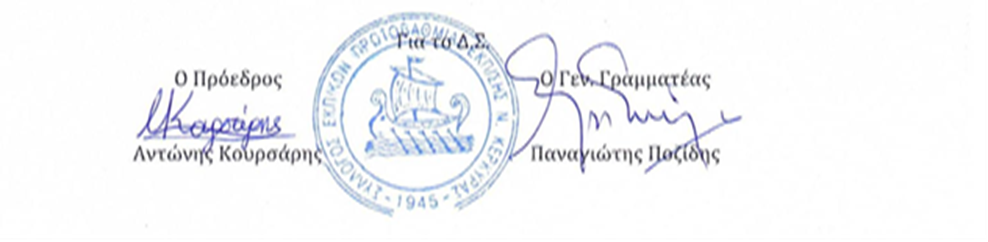 Ο ΑΓΩΝΑΣ ΓΙΑ ΤΗ ΖΩΗ ΚΑΙ Η ΑΛΛΗΛΕΓΓΥΗ ΘΑ ΝΙΚΗΣΟΥΝ ΝΑ ΕΙΣΤΕ ΣΙΓΟΥΡΟΙ ΓΙΑ ΑΥΤΟ